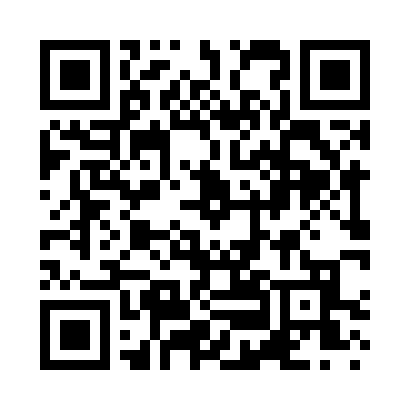 Prayer times for Ashley Falls, Massachusetts, USAWed 1 May 2024 - Fri 31 May 2024High Latitude Method: Angle Based RulePrayer Calculation Method: Islamic Society of North AmericaAsar Calculation Method: ShafiPrayer times provided by https://www.salahtimes.comDateDayFajrSunriseDhuhrAsrMaghribIsha1Wed4:215:4812:504:437:539:212Thu4:195:4712:504:447:549:223Fri4:175:4612:504:447:559:244Sat4:165:4512:504:447:569:255Sun4:145:4312:504:457:579:276Mon4:125:4212:504:457:589:287Tue4:115:4112:504:457:599:308Wed4:095:4012:504:468:009:319Thu4:075:3912:504:468:029:3310Fri4:065:3712:504:468:039:3411Sat4:045:3612:504:478:049:3612Sun4:035:3512:504:478:059:3713Mon4:015:3412:504:478:069:3914Tue4:005:3312:504:488:079:4015Wed3:585:3212:504:488:089:4216Thu3:575:3112:504:488:099:4317Fri3:565:3012:504:498:109:4518Sat3:545:2912:504:498:119:4619Sun3:535:2812:504:498:129:4820Mon3:525:2812:504:498:139:4921Tue3:505:2712:504:508:149:5022Wed3:495:2612:504:508:159:5223Thu3:485:2512:504:508:169:5324Fri3:475:2412:504:518:169:5425Sat3:465:2412:504:518:179:5626Sun3:455:2312:504:518:189:5727Mon3:445:2312:514:528:199:5828Tue3:435:2212:514:528:209:5929Wed3:425:2112:514:528:2110:0130Thu3:415:2112:514:538:2210:0231Fri3:405:2012:514:538:2210:03